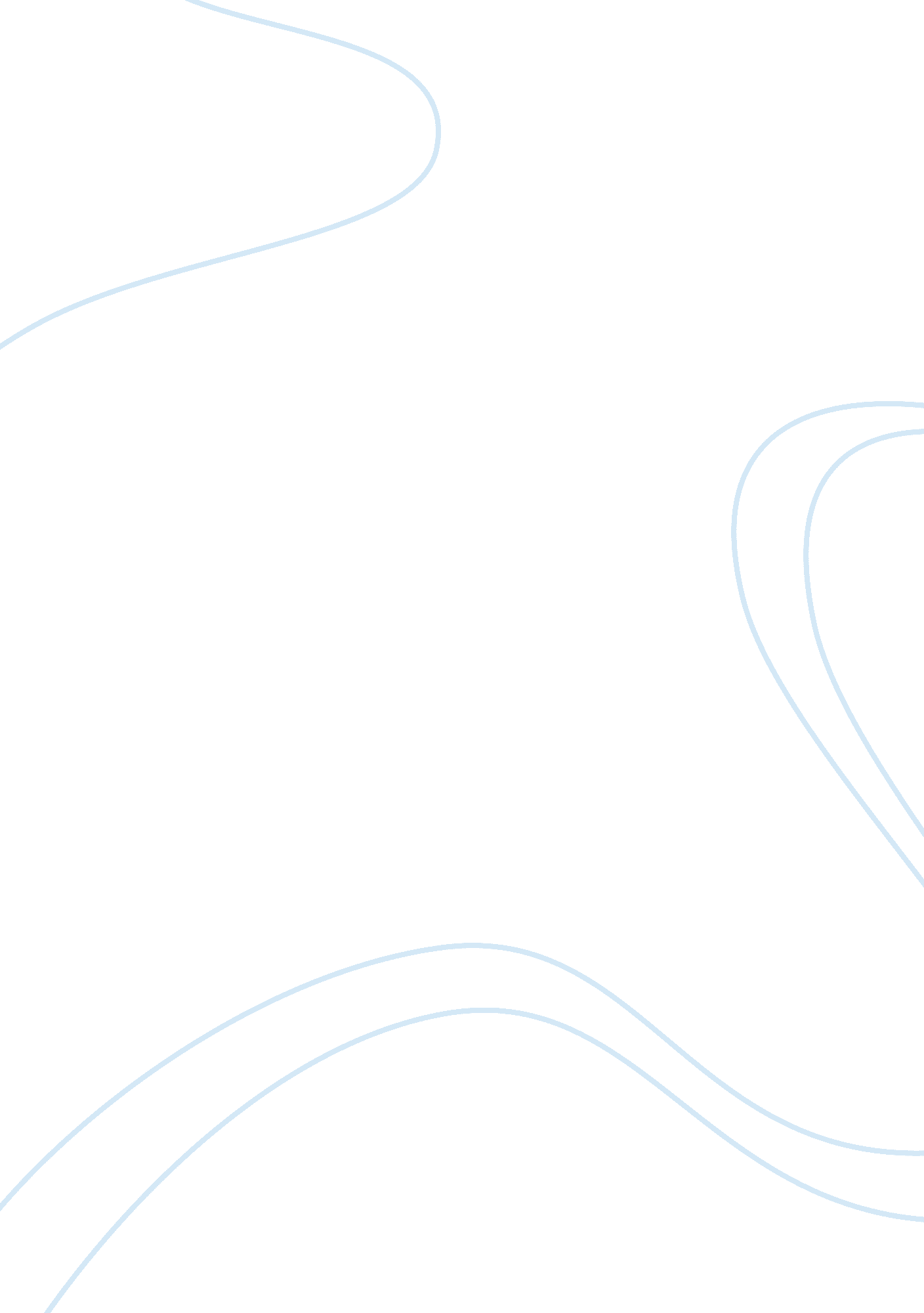 Science fiction genre and what it isScience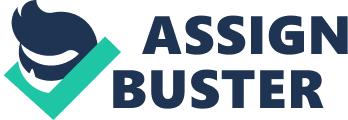 Introduction This is a speech aboutsciencefiction. Today I will be talking about two science fiction texts, Avatar and Transformers. I will also be talking about the science fiction genre and what it is. Science Fiction Science fiction is made up of real life sciencetechnology, mixed with the world of fiction and make believe. By doing this I feel it brings more excitement to the novel or movie, making it easier to read, or watch, and relate to. We all love the world of make believe, as this allows us to believe we can be or do anything we wish even though we know it is not physically possible in the real world, this making for a more thrilling and exciting story, as opposed to when we have a science documentary which, yes, are very factual and interesting but have no thrilling highs and lows. I believein some cases of science fiction novels or movies the author truly feels that the technology they have written about and could really end up actually happening in the near or later future. My first example of science fiction is one of my favourites, Transformers This story starts when a young teenager named Sam purchases a car that turns out to be an Autobot called Bumblebee, which he regards as evil at first. When Bumblebee (in car mode) returns the following day, Sam flees, believing the car is stalking him. Then the war begins between the Autobots and the Decepticons, as they battle for the Universe. The movie was set in the near future. The characters weakness is that he is fighting robots. In the end the humans win as they have a good team of robots on their side (the Autobots). The Decepticons lose the fight due to a bit of luck on the Autobots side and humans’ quick reflex action to his instincts. My second science fiction favourite is Avatar This story begins where scientists use Military-human hybrid bodies called Avatars that are operated via mental link by genetically matched humans. Jake Sully, paraplegic former Marine, replaces his twin brother, a scientist trained as an avatar operator who was murdered in a robbery. Dr. Grace Augustine, head of the Avatar Program, considers Sully an inadequate replacement and assigns him as a bodyguard. The film was set in the near future. Neytiri is the daughter of the Omaticaya leader, the Na'vi clan, who is attracted to Jake because of his bravery while being frustrated with him for what she sees as his ignorance and stupidity. The characters weaknesses are that they are fighting huge machines. The Military lost because they relied on mere brute force and advanced technology, rather than actual intelligence and planning. This helped the Na’vi clan win as they had the familiarity of their own land to their advantage and had real intelligence and organisation in order to win Conclusion I feel in my first choice of Transformers that it has a lot to do with the past technology of machinery and how far this technology has come in the present and how much it will change again in the near future. It also gives us an insight on what may or may not happen between the robots (machinery) and the human race. I loved the excitement of this movie, it is truly action packed but I also feel it is way more fiction than reality of science. Where a young human boy could defeat such futuristic machines (I don’t think so) but very exciting stuff! My second choice I feel is more realistic to howscience and technologywill advance in the future. It is not unrealistic to think there are other species than humans in our universe, or other beautiful planets like earth in our solar system. To think that we could replicate these other forms of life is not so fictitious either as our scientists are already delving in cloning humans. So who knows how much more advanced that will be in the future? It is also felt already that other species in our Universe are more advanced in technology than us, so this is not so hard to believe. I truly hope there are other life forms in our universe and that in the future we do meet them and hopefully we can live together and progress together unlike some of the movie Avatar where it creates war, which is not so unfamiliar or fictional in our world today either. Thank you for your time; hope you have enjoyed my view on science fiction. 